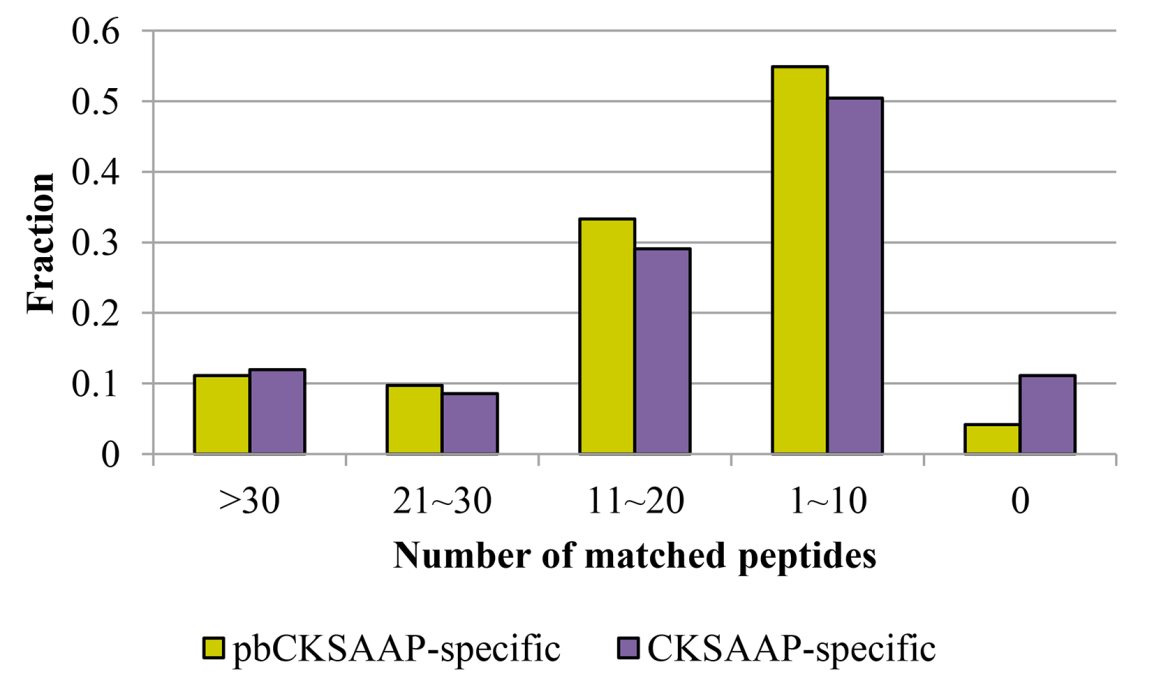 Figure S4. The distribution of matched pupylated peptides of the selected amino acid pair features in the testing dataset. The matched pupylated peptides of pbCKSAAP-specific features and CKSAAP-specific features were considered, respectively. 